RECURSOS DE INFORMAÇÃO: UTILIZADORES E SERVIÇOS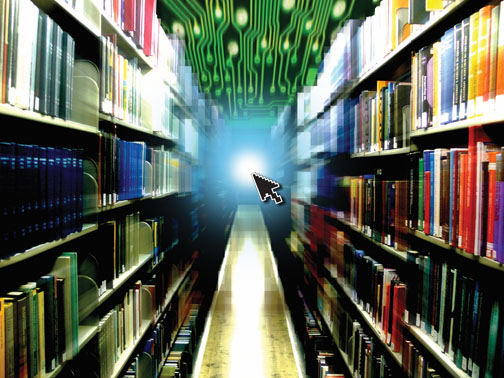 Caro Estudante, neste espaço encontra os seguintes recursos:Fórum de apresentação e notícias, onde são apresentadas as mensagens de abertura de temas e outras informações importantes no decorrer desta Unidade Curricular (UC);P.U.C. (Plano da Unidade Curricular), documento orientador de todo o processo de aprendizagem desta UC;Fórum Geral, que lhe permite interagir com o professor e colegas sobre aspectos que considere essenciais à aprendizagem sempre que não possa recorrer aos fóruns de estudantes e de dúvidas de cada tópico.Fórum Exame para os estudantes que optaram pela modalidade de avaliação de Exame.Decisão sobre a Avaliação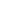 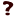 Notícias Fórum 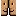 Apresentação Fórum Fórum geralPlano da Unidade Curricular Livro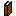 Fórum Exame